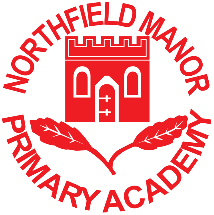 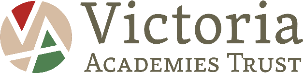 Class Teacher and Maths LeadNorthfield Manor Primary Academy, Selly Oak, BirminghamSalary: Teacher pay range plus TLR2aHours:  Full time, permanent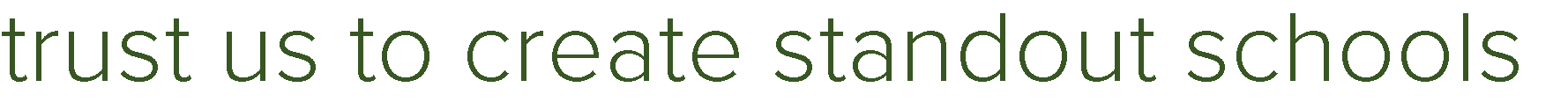 Required from September 2023Northfield Manor Primary Academy is a happy, thriving and successful two-form entry primary school in South Birmingham, part of the Victoria Academies Trust family of schools. We are looking to recruit an experienced and successful teacher. You will have a secure and current knowledge of the Maths curriculum. You will be looking for the next step in your career which enables you to develop your strategic leadership skills and contribute to the success of a forward looking and ambitious school. Victoria Academies Trust invests heavily in its staff and we offer you:Excellent training and development including access to Pathways, our innovative and high-quality learning and development entitlement programmeOpportunities to networks with teachers in schools across the trustVery well-behaved children who work hard and enjoy learningA welcoming, supportive and highly motivated teamFree access to the Education Support Partnership employee assistance programmeIn return, we ask that you are:Committed to our five core trust values and want to be the best you can beCommitted to your own continuous professional development and improvementA successful and dedicated teacher who is up-to-date with current educational thinking and practisePassionate about sharing your knowledge with our childrenPassionate about enabling your team to be the best they can be. Northfield Manor Academy is committed to safeguarding and promoting the welfare of children and young people and expects all staff to share this commitment. We welcome enquiries from everyone and value diversity in our workforce.Applicants are strongly encouraged to visit the school. To arrange this or for further information please contact Mrs Taylor on 0121 594 0898 or via email enquiry@northfieldmanoracademy.org.uk. Please return completed applications packs available from the school marked for the attention Headteacher, Mr Tom Hull , Northfield Manor Primary Academy, Swarthmore Road, Birmingham, B29 4JT or to the email address. Closing date for applications:  Wednesday 5th June 4pmInterviews will be held w/b  12th June 